                                                                  بسم الله الرحمن الرحيم 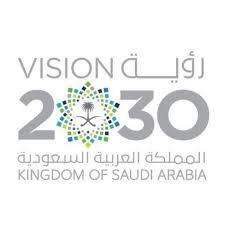 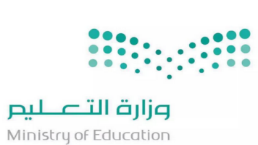 المملكة العربية السعودية  وزارة التعليم                                                                                                              الاسم :...................................................................................................                                                                                                            الابتدائية التاسعة                                                                                                          الصف: رابع /..........                                  اختبار الفترة الأولى لمادة العلوم الفصل الدراسي الأول لعام 1437-1438 هـس1/ رتبي خطوات الطريقة العلمية :س2/ للمخلوقات الحية خمس وظائف أساسية اذكري ثلاث منها فقط ؟.............................................................................................................................................................س3/ أ) أكملي : ........................... هي أصغر وحدة في بناء المخلوقات الحية.ب) قارني بين الخلية النباتية والخلية الحيوانية في الجدول التالي:                                                                                                                                         يتبع س4/صلي العبارات بوضع الرقم من العامود الأول امام العبارة من العامود الثاني:س5/ صُنِفَت المخلوقات الحية إلى ست ممالك اذكري ثلاث منها فقط ...............................................................................................................................................................................................................س6/ أكملي الفراغات التالية:سميت الحيوانات اللافقارية بهذا الاسم لأنه .........................................................مثال على الحيوانات اللافقارية   ..............................................                                                                                                                                                                                                                                                                                                                                                                            انتهت الأسئلة المعيار (1)*:ممارسة الطريقة العلمية التي يتبعها العلماء في دراسة العلوم بصورة مبسطة متفوقمتقدم متمكن لم تتمكن المعيار (2):  تحديد الوظائف الأساسية للمخلوقات الحيةمتفوقمتقدم متمكن لم تتمكن المعيار (3)*:تسمية أصغر تركيب في المخلوق الحي مع المقارنة بين الخليتين النباتية والحيوانيةمتفوقمتقدم متمكن لم تتمكن وجه المقارنةالخلية النباتيةالخلية الحيوانيةجدار الخليةالبلاستيدات الخضراءالنواةالمعيار (4): تحديد العلاقة بين النسيج والعضو والجهازمتفوقمتقدم متمكن لم تتمكن            1-مجموعة من الخلايا تكون2-مجموعة من الأنسجة تكون3-مجموعة من الأعضاء تكون          (    )     نسيج          (     )     خلية          (     )     عضو          (     )  جهاز حيويالمعيار (5)*: تصنيف المخلوقات الحية الى ممالك متفوقمتقدم متمكن لم تتمكن المعيار (6)*:ذكر السبب في تسمية الحيوانات اللافقارية بهذا الاسم مع التمثيل متفوقمتقدم متمكن لم تتمكن 